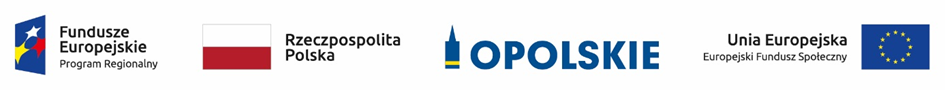 Załącznik nr 7 do decyzjiZakres danych osobowych powierzonych do przetwarzaniaZbiór Regionalny Program Operacyjny Województwa Opolskiego 2014-2020Zakres danych osobowych wnioskodawców, beneficjentów, partnerów.Dane związane z badaniem kwalifikowalności wydatków w projekcie. Dane uczestników indywidualnych.Dane pracowników zaangażowanych w przygotowanie i realizację projektów oraz dane pracowników instytucji zaangażowanych we wdrażanie RPO WO 2014-2020, współfinansowanego z EFS, którzy zajmują się obsługą projektów.Zbiór centralny system teleinformatyczny wspierający realizację programów operacyjnychZakres danych osobowych użytkowników Centralnego systemu teleinformatycznego, wnioskodawców, beneficjentów/partnerów Dane uczestników indywidualnychLp.NazwaBeneficjenci/wnioskodawcyBeneficjenci/wnioskodawcy1Nazwa wnioskodawcy (beneficjenta)2Forma prawna3Forma własności4NIP5REGON6Adres siedziby: UlicaNr budynkuNr lokaluKod pocztowyMiejscowośćKrajWojewództwoPowiatGminaTelefonFaxAdres e-mailAdres strony www7Osoba/y uprawniona/e do podejmowania decyzji wiążących w imieniu wnioskodawcy8Osoba do kontaktów roboczych:ImięNazwiskoTelefonAdres e-mailNumer faksuAdresUlicaNr budynkuNr lokaluKod pocztowyMiejscowość9Numer rachunku bankowego1Kwalifikowalność środków w projekcie zgodnie z wytycznymi w zakresie kwalifikowalności wydatków w ramach Europejskiego Funduszu Rozwoju Regionalnego, Europejskiego Funduszu Społecznego oraz Funduszu Spójności na lata 2014-2020Lp.Nazwa1Kraj2Rodzaj uczestnika3Nazwa instytucji4Imię5Nazwisko6PESEL7Płeć 8Wiek w chwili przystępowania do projektu9Wykształcenie10Województwo 11Powiat12Gmina13Miejscowość14Ulica15Nr budynku16Nr lokalu17Kod pocztowy18Obszar wg stopnia urbanizacji (DEGURBA)19Telefon kontaktowy20Adres e-mail21Data rozpoczęcia udziału w projekcie22Data zakończenia udziału w projekcie23Status osoby na rynku pracy w chwili przystąpienia do projektu24Wykonywany zawód25Zakończenie udziału osoby w projekcie zgodnie z zaplanowaną dla niej ścieżką uczestnictwa26Rodzaj przyznanego wsparcia27Data rozpoczęcia udziału we wsparciu28Data zakończenia udziału we wsparciu29Osoba należąca do mniejszości narodowej lub etnicznej, migrant, osoba obcego pochodzenia*30Osoba bezdomna lub dotknięta wykluczeniem z dostępu do mieszkań*31Osoba z niepełnosprawnościami*32Osoba w innej niekorzystnej sytuacji społecznej *33Numer rachunku bankowego34Kwota wynagrodzenia35Przynależność do grupy docelowej zgodnie ze Szczegółowym Opisem Priorytetów Regionalnego Programu Operacyjnego Województwa Opolskiego 2014-2020/zatwierdzonym do realizacji Planem Działania/zatwierdzonym do realizacji wnioskiem o dofinansowanie projektuLp.Nazwa1Imię 2Nazwisko3Identyfikator użytkownika4Adres e-mail5Rodzaj użytkownika6Miejsce pracy 7Telefon8Nazwa wnioskodawcy/beneficjentaLp.NazwaUżytkownicy Centralnego systemu teleinformatycznego ze strony instytucji zaangażowanych w realizację programów1Imię2Nazwisko3Miejsce pracy4Adres e-mail5LoginUżytkownicy Centralnego systemu teleinformatycznego ze strony beneficjentów/partnerów projektów (osoby uprawnione do podejmowania decyzji wiążących w imieniu beneficjenta/partnera)1Imię2Nazwisko3Telefon4Adres e-mail5Kraj6PESELWnioskodawcy1Nazwa wnioskodawcy 2Forma prawna3Forma własności4NIP5Kraj6Adres: UlicaNr budynkuNr lokaluKod pocztowyMiejscowośćTelefonFaxAdres e-mailLp.Nazwa1Kraj2Rodzaj uczestnika3Imię4Nazwisko5PESEL6Płeć 7Wiek w chwili przystępowania do projektu8Wykształcenie9Województwo 10Powiat11Gmina12Miejscowość13Ulica14Nr budynku15Nr lokalu16Kod pocztowy17Obszar wg stopnia urbanizacji (DEGURBA)18Telefon kontaktowy19Adres e-mail20Data rozpoczęcia udziału w projekcie21Data zakończenia udziału w projekcie22Status osoby na rynku pracy w chwili przystąpienia do projektu23Sytuacja osoby w momencie zakończenia udziału w projekcie24Zakończenie udziału osoby w projekcie zgodnie z zaplanowaną dla niej ścieżką uczestnictwa25Rodzaj przyznanego wsparcia26Data rozpoczęcia udziału we wsparciu27Data zakończenia udziału we wsparciu28Osoba należąca do mniejszości narodowej lub etnicznej, migrant, osoba obcego pochodzenia29Osoba bezdomna lub dotknięta wykluczeniem z dostępu do mieszkań30Osoba z niepełnosprawnościami31Osoba w innej niekorzystnej sytuacji społecznej